2022 Consumer Confidence ReportWater System InformationWater System Name: City of Westmorland WTPReport Date: June 9, 2023Type of Water Source(s) in Use: Surface Water CanalName and General Location of Source(s): Trifolium South 5 Canal-South of CityDrinking Water Source Assessment Information: IID completed a Watershed Sanitary Survey inDecember 2020. A copy of the assessment is available at SWRCB, DDW District Office, 1350 Front Street Room 2050, San Diego, Ca 92101, You may request a summary by contacting the SWRCBI DDW office at 619-5254159.Time and Place of Regularly Scheduled Board Meetings for Public Participation: First and third Wednesday of each month at 6:00 pm at Westmorland City HallFor More Information, Contact: Ramiro Barajas, P.W. Supervisor Phone: (760)344-9474About This ReportWe test the drinking water quality for many constituents as required by state and federal regulations. This report shows the results of our monitoring for the period of January 1 to December 31, 2022 and may include earlier monitoring data.Terms Used in This ReportSources of Drinking Water and Contaminants that May Be Present in Source WaterThe sources of drinking water (both tap water and bottled water) include rivers, lakes, streams, ponds, reservoirs, springs, and wells. As water travels over the surface of the land or through the ground, it dissolves naturally-occurring minerals and, in some cases, radioactive material, and can pick up substances resulting from the presence of animals or from human activity.Contaminants that may be present in source water include: Microbial contaminants, such as viruses and bacteria, that may come from sewage treatment plants, septic systems, agricultural livestock  and wildlife.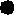 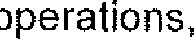 0 Inorganic contaminants, such as salts and metals, that can be naturally-occurring or result from urban stormwater runoff, industrial or domestic wastewater discharges, oil and gas production, mining, or farming.Pesticides and herbicides, that may come from a variety of sources such as agriculture, urban stormwater runoff, and residential uses.Organic chemical contaminants, including synthetic and volatile organic chemicals, that are byproducts of industrial processes and petroleum production, and can also come from gas stations, urban stormwater runoff, agricultural application, and septic systems.Radioactive contaminants, that can be naturally-occurring or be the result of oil and gas production and mining activities.Regulation of Drinking Water and Bottled Water QualityIn order to ensure that tap water is safe to drink, the U.S. EPA and the State Board prescribe regulations that limit the amount of certain contaminants in water provided by public water systems. The U.S. Food and Drug Administration regulations and California law also establish limits for contaminants in bottled water that provide the same protection for public health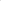 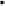 About Your Drinking Water QualityDrinking Water Contaminants DetectedTables 1, 2, 3, 4, 5, 6, and 8 list all of the drinking water contaminants that were detected during the most recent sampling for the constituent. The presence of these contaminants in the water does not necessarily indicate that the water poses a health risk. The State Board allows us to monitor for certain contaminants less than once per year because the concentrations of these contaminants do not change frequently. Some of the data, though representative of the water quality, are more than one year old. Any violation of an AL, MCL, MRDL, or TT is asterisked. Additional information regarding the violation is provided later in this report.Table 1. Sampling Results for Sodium and HardnessTable 2. Detection of Contaminants with a Primary Drinking Water StandardTable g. Detection of Contaminants with a Secondary Drinking Water Standard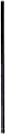 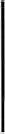 Additional General Information on Drinking WaterDrinking water, including bottled water, may reasonably be expected to contain at least small amounts of some contaminants. The presence of contaminants does not necessarily indicate that the water poses a health risk. More information about contaminants and potential health effects can be obtained by calling the U.S. EPA's Safe Drinking Water Hotline (1-800-426-4791).Some people may be more vulnerable to contaminants in drinking water than the general population. Immuno-compromised persons such as persons with cancer undergoing chemotherapy, persons who have undergone organ transplants, people with HIV/AIDS or other immune system disorders, some elderly, and infants can be particularly at risk from infections. These people should seek advice about drinking water from their health care providers. U.S. EPA/Centers for Disease Control (CDC) guidelines on appropriate means to lessen the risk of infection by Cryptosporidium and other microbial contaminants are available from the Safe Drinking Water Hotline (1-800-426-4791).Lead-Specific Language: If present, elevated levels of lead can cause serious health problems, especially for pregnant women and young children. Lead in drinking water is primarily from materials and components associated with service lines and home plumbing. [Enter Water System's Namel is responsible for providing high quality drinking water but cannot control the variety of materials used in plumbing components. When your water has been sitting for several hours, you can minimize the potential for lead exposure by flushing your tap for 30 seconds to 2 minutes before using water for drinking or cooking. [Optional: If you do so, you may wish to collect the flushed water and reuse it for another beneficial purpose, such as watering plants.] If you are concerned about lead in your water, you may wish to have your water tested. Information on lead in drinking water, testing methods, and steps you can take to minimize exposure is available from the Safe Drinking Water Hotline (1-800426-4791) or at http://www.epa.qov/lead.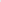 Summary Information for Violation of a MCL, MRDL, AL, TT, or Monitoring and Reporting Requirement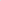 Table 4. Violation of a MCL, MRDL, AL, TT or Monitoring Reporting RequirementFor Systems Providing Surface Water as a Source of Drinking Water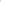 Table 5. Sampling Results Showing Treatment of Surface Water SourcesA required process intended to reduce the level of a contaminant in drinking water.Turbidity (measured in NT U) is a measurement of the cloudiness of water and is a good indicator of water quality and filtration performance. Turbidity results which meet performance standards follow filtration requirements.TermTermDefinitionDefinitionLevel 1 AssessmentLevel 1 AssessmentA Level 1 assessment is a study of the water system to identify potential problems and determine (if possible) why total coliform bacteria have been found in our water system,A Level 1 assessment is a study of the water system to identify potential problems and determine (if possible) why total coliform bacteria have been found in our water system,Level 2 AssessmentLevel 2 AssessmentA Level 2 assessment is a very detailed study of the water system to identify potential problems and determine (if possible) why an E. coli MCL violation has occurred and/or why total coliform bacteria have been found in our water system on multiple occasions.A Level 2 assessment is a very detailed study of the water system to identify potential problems and determine (if possible) why an E. coli MCL violation has occurred and/or why total coliform bacteria have been found in our water system on multiple occasions.Maximum Contaminant Level (MCL)Maximum Contaminant Level (MCL)The highest level of a contaminant that is allowed in drinking water. Primary MCLs are set as close to the PHGs (or MCLGs) as is economically and technologically feasible. Secondary MCLs are set to protect the odor, taste, and appearance of drinking water.The highest level of a contaminant that is allowed in drinking water. Primary MCLs are set as close to the PHGs (or MCLGs) as is economically and technologically feasible. Secondary MCLs are set to protect the odor, taste, and appearance of drinking water.Maximum Contaminant Level Goal (MCLG)Maximum Contaminant Level Goal (MCLG)The level of a contaminant in drinking water below which there is no known or expected risk to health. MCLGs are set by the U.S. Environmental Protection Agency (U.S. EPA),The level of a contaminant in drinking water below which there is no known or expected risk to health. MCLGs are set by the U.S. Environmental Protection Agency (U.S. EPA),Maximum Contaminant Level Goal (MCLG)Maximum Contaminant Level Goal (MCLG)The level of a contaminant in drinking water below which there is no known or expected risk to health. MCLGs are set by the U.S. Environmental Protection Agency (U.S. EPA),The level of a contaminant in drinking water below which there is no known or expected risk to health. MCLGs are set by the U.S. Environmental Protection Agency (U.S. EPA),TermTermDefinitionDefinitionMaximum ResidualDisinfectant Level(MRDL)Maximum ResidualDisinfectant Level(MRDL)The highest level of a disinfectant allowed in drinking water. There is convincing evidence that addition of a disinfectant is necessary for control of microbial contaminants.The highest level of a disinfectant allowed in drinking water. There is convincing evidence that addition of a disinfectant is necessary for control of microbial contaminants.Maximum ResidualDisinfectant Level Goal(MRDLG)Maximum ResidualDisinfectant Level Goal(MRDLG)The level of a drinking water disinfectant below which there is no known or expected risk to health. MRDLGs do not reflect the benefits of the use of disinfectants to control microbial contaminants.The level of a drinking water disinfectant below which there is no known or expected risk to health. MRDLGs do not reflect the benefits of the use of disinfectants to control microbial contaminants.Primary Drinking Water Standards (PDWS)Primary Drinking Water Standards (PDWS)MCLs and MRDLs for contaminants that affect health along with their monitoring and reporting requirements, and water treatment requirements.MCLs and MRDLs for contaminants that affect health along with their monitoring and reporting requirements, and water treatment requirements.Primary Drinking Water Standards (PDWS)Primary Drinking Water Standards (PDWS)MCLs and MRDLs for contaminants that affect health along with their monitoring and reporting requirements, and water treatment requirements.MCLs and MRDLs for contaminants that affect health along with their monitoring and reporting requirements, and water treatment requirements.Public Health Goal (PHG)Public Health Goal (PHG)The level of a contaminant in drinking water below which there is no known or expected risk to health. PHGs are set by the California Environmental Protection Agency.The level of a contaminant in drinking water below which there is no known or expected risk to health. PHGs are set by the California Environmental Protection Agency.Regulatory Action LevelRegulatory Action LevelThe concentration of a contaminant which, if exceeded, triggers treatment or other requirements that a water system must follow.The concentration of a contaminant which, if exceeded, triggers treatment or other requirements that a water system must follow.Secondary DrinkingWater Standards (SDWS)Secondary DrinkingWater Standards (SDWS)MCLs for contaminants that affect taste, odor, or appearance of the drinking water. Contaminants with SDWSs do not affect the health at the MCL levels.MCLs for contaminants that affect taste, odor, or appearance of the drinking water. Contaminants with SDWSs do not affect the health at the MCL levels.Treatment TechniqueTreatment TechniqueA required process intended to reduce the level of a contaminant in drinking water.A required process intended to reduce the level of a contaminant in drinking water.Variances and ExemptionsVariances and ExemptionsPermissions from the State Water Resources Control Board (State Board) to exceed an MCL or not comply with a treatment technique under certain conditions.Permissions from the State Water Resources Control Board (State Board) to exceed an MCL or not comply with a treatment technique under certain conditions.NDNDNot detectable at testing limit.Not detectable at testing limit.ppmppmparts per million or milligrams per liter (mg/L)parts per million or milligrams per liter (mg/L)ppbppbparts per billion or micrograms per liter (pg/L)parts per billion or micrograms per liter (pg/L)pptpptparts per trillion or nanograms per liter (ng/L)parts per trillion or nanograms per liter (ng/L)ppqppqparts per quadrillion or picogram per liter (pg/L)parts per quadrillion or picogram per liter (pg/L)pCi/LpCi/Lpicocuries per liter (a measure of radiation)picocuries per liter (a measure of radiation)Chemical orConstituent (and reporting units)Sample DateLevel DetectedRange of DetectionsMCLPI-IG(MCLG)Typical Source of ContaminantSodium (ppm)Source Water2021115110-120NoneNoneSalt present in the water and is generally naturally occurringHardness (ppm)Source Water —2021130320-340NoneNoneSum of polyvalent cations presents in the water, generally magnesium and calcium, and are usually naturally occurringChemical orConstituent (And reporting units)Sample DateLevel DetectedRange of DetectionsMCL[MRDL](MCLG)[MRDLGITypical Source ofContaminantAluminum (ppm)*2022.35ND -0 351.06Erosion of natural deposits; residual from some surface water treatment processTTHMQuarterlySamples6966 - 6980N/AByproduct of drinking water disinfection sampled quarterlyHAA5Quarterly Samples1918 - 1960N/AByproduct of drinking water disinfection sampled quarterlyChlorine (ppm)*20221.420.85 - 1 424.04.0Drinking water disinfectant added for treatmentChemical orConstituent (and reporting units)Sample DateLevelDetected Range of DetectionsSMCLPI-IG(MCLG)Typical Source ofContaminantAluminum (ppm)2022.920.098 - 0.920.20N/AErosion of natural deposits; runoff from orchards; glass and electronics production wastesViolationExplanationDurationActions Taken to Correct ViolationHealth Effects LanguageAluminum secondary standardOur plant adds an aluminum-based coagulant as part of the treatment process. Most aluminum particles should have been filtered out during treatment.3 monthly samples in 2022Staff is looking into other coagulants that would reduce the amount of residual aluminum left in the treated water.Some people who drink water containing aluminum more than the MCL over many years may experience short-term gastrointestinal tract effects.Failure to remove required amount of total organic carbon (TOC) [disinfection byproduct precursor (DBP)We routinely monitor for the presence of drinking water contaminants. Water samples taken on 2 monthly samples showed that the TOC reduction levels were not achieved.2 monthly samples in 2022We are working with the State Board to evaluate the water supply and researching options to correct the problem. We anticipate resolving the problem as soon as is feasibly possible to meet all required regulations.Total Organic Carbon (TOC) has no health efTects.However, total organic carbon provides a medium for the formation of disinfection byproducts. These include trihalomethanes (THMs) and halo acetic acids (HAAs). Drinking water containing these byproducts in excess of the MCL may lead to adverse health effect, liver or kidney problems, or nervous system effects, and may lead to an increased risk of cancer.Treatment Technique (a) (Type of approved filtration technology used)Treatment Technique (a) (Type of approved filtration technology used)Conventional FiltrationConventional FiltrationTurbidity Performance Standards (b) (that must be met through the water treatment process)Turbidity Performance Standards (b) (that must be met through the water treatment process)Turbidity of the filtered water must:— Be less than or equal to 0.3 NTIJ in 95% of measurements in a month.— Not exceed 1 .0 NTU for more than eight consecutive hours,Turbidity of the filtered water must:— Be less than or equal to 0.3 NTIJ in 95% of measurements in a month.— Not exceed 1 .0 NTU for more than eight consecutive hours,3 — Not exceed 1 NT U at any time.3 — Not exceed 1 NT U at any time.Lowest monthly percentage of samples that met Turbidity Performance Standard No. 1. Highest single turbidity measurement during the yearLowest monthly percentage of samples that met Turbidity Performance Standard No. 1. Highest single turbidity measurement during the year100100Lowest monthly percentage of samples that met Turbidity Performance Standard No. 1. Highest single turbidity measurement during the yearLowest monthly percentage of samples that met Turbidity Performance Standard No. 1. Highest single turbidity measurement during the year0.200.20Number of violations of any surface water treatment requirementsNumber of violations of any surface water treatment requirementsOO